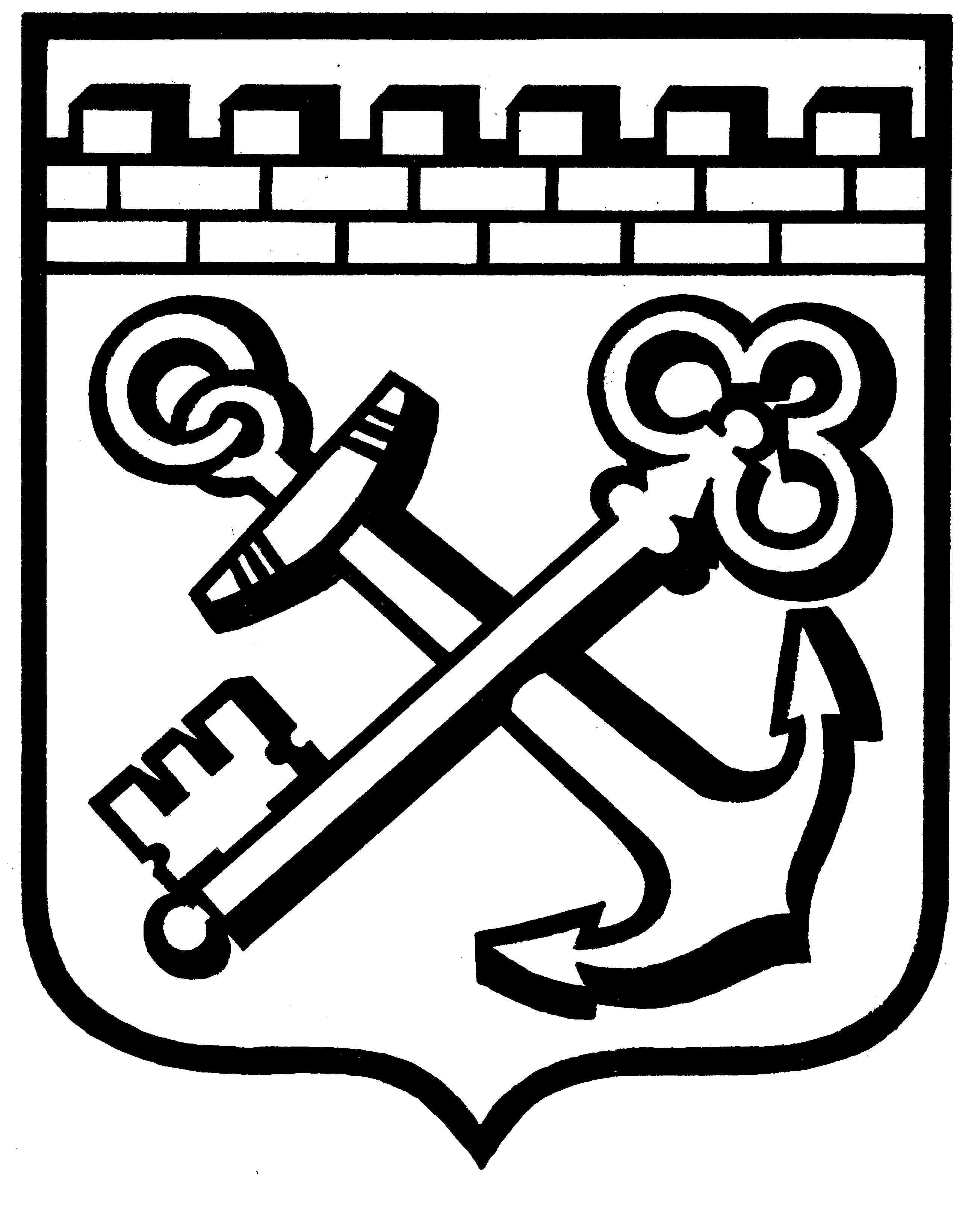 КОМИТЕТ ГРАДОСТРОИТЕЛЬНОЙ ПОЛИТИКИ
ЛЕНИНГРАДСКОЙ ОБЛАСТИПРИКАЗот _____________________  № ______О признании утратившим силуПравил землепользования и застройки части территории муниципального образования «Ефимовское городское поселение» Бокситогорского муниципального района Ленинградской области в части санитарного разрываВ соответствии со статьями 32 и 33 Градостроительного кодекса Российской Федерации, статьи 17 федерального закона от 06.10.2003 № 131-ФЗ «Об общих принципах организации местного самоуправления в Российской Федерации», пунктом 1 части 2 статьи 1 областного закона от 7 июля 2014 года № 45-оз «О перераспределении полномочий в области градостроительной деятельности между органами государственной власти Ленинградской области и органами местного самоуправления Ленинградской области», пунктом 2.13 Положения о Комитете градостроительной политики Ленинградской области, утвержденного постановлением Правительства Ленинградской области от 9 сентября 2019 года № 421, письмом администрации муниципального образования Ефимовское городское поселение Бокситогорского муниципального района от 08.07.2020 № 679 приказываю:признать утратившими силу Правила землепользования и застройки части территории муниципального образования «Ефимовское городское поселение» Бокситогорского муниципального района Ленинградской области, утвержденные решением совета депутатов муниципального образования «Ефимовское городское поселение» Бокситогорского муниципального района Ленинградской области от 27.02.2014 № 243, в части санитарного разрыва от улицы Юрия Гагарина, отображенного на карте границ зон с особыми условиями использования территории, в границах земельного участка с кадастровым номером № 47:18:0248001:4062, расположенного по адресу: Ленинградская область, Бокситогорский район, пгт Ефимовское.Председатель комитета 									И.Я.Кулаков